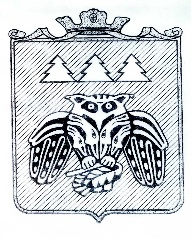 ПОСТАНОВЛЕНИЕадминистрации муниципального образованиямуниципального района «Сыктывдинский»«Сыктывдiн» муниципальнöйрайонынмуниципальнöйюкöнсаадминистрациялöнШУÖМот 28 ноября 2017 года    					                                         № 11/2126О проведении торговой ярмарки «Валенпиада»Руководствуясь пунктом 18 части 1  статьи  15 Федерального закона  от 6 октября 2003 года № 131 - ФЗ «Об общих принципах организации местного самоуправления в Российской Федерации», постановлением Правительства Республики Коми от 11 октября 2011 года № 456 «Об утверждении Порядка организации ярмарок и продажи товаров на ярмарках на территории Республики Коми» и в целях проведения межрайонного фестиваля зимних забав «Валенпиада», администрация муниципального образования муниципального  района «Сыктывдинский»ПОСТАНОВЛЯЕТ:Провести торговую ярмарку «Валенпиада» 16 декабря 2017 года с 10.00 до 15.00 часов в с. Зеленец, на территории базы отдыха «Зеленецкие Альпы» (ООО Лыжный клуб) по адресу: Сыктывдинский район, д. Парчег, м. «Зеленецкие Альпы», (приложение 1).Определить: администрацию МО МР «Сыктывдинский» организатором торговой ярмарки «Валенпиада»;отдел экономического развития администрации МО МР «Сыктывдинский» уполномоченным органом на приём заявок для участия в торговой ярмарке «Валенпиада» от предприятий и индивидуальных предпринимателей и выдачу им разрешений на торговлю.Утвердить:схему размещения торговых мест на торговой ярмарке «Валенпиада» согласно приложению 1;порядок предоставления мест для продажи товаров на торговой ярмарке «Валенпиада» согласно приложению 2;ассортимент реализуемых на торговой ярмарке «Валенпиада» товаров и услуг согласно приложению 3;форму разрешения на участие в торговой ярмарке «Валенпиада» согласно приложению 4.Отделу экономического развития администрации МО МР «Сыктывдинский» уведомить о проведении  межрайонного фестиваля зимних забав «Валенпиада» отдел МВД России по Сыктывдинскому району.Контроль за исполнением настоящего постановления возложить на заместителя руководителя администрации муниципального района (Н.В. Долингер).Настоящее постановление вступает в силу со дня его официального опубликования. Первый заместитель руководителяадминистрации муниципального района                        	                                 Л.Ю. ДоронинаПриложение 1 к постановлению администрации МО МР «Сыктывдинский»от 28 ноября 2017 года  № 11/2126Схема размещения торговых мест на время проведения торговой ярмарки «Валенпиада»Дорога	Беседки                                                                                                                        ДорожкаДорогаПриложение 2 к постановлению администрации МО МР «Сыктывдинский»от 28 ноября 2017 года № 11/2126Порядокпредоставления мест для продажи товаровна торговой ярмарке «Валенпиада»Порядок предоставления торговых мест на торговой ярмарке «Валенпиада»  разработан в соответствии с Федеральным законом от 28 декабря 2009 года № 381 - ФЗ «Об основах государственного регулирования торговой деятельности в Российской Федерации» и постановлением Правительства Республики Коми от 11 октября 2011 года № 456 "Об утверждении Порядка организации ярмарок и продажи товаров (выполнения работ, оказания услуг) на них на территории Республики Коми» и регулирует вопросы организации торговой ярмарки фестиваля «Валенпиада» (далее – ярмарка). Организатором ярмарки является администрация муниципального района «Сыктывдинский» (далее – организатор ярмарки), уполномоченным органом на приём заявок и выдачу разрешений на участие в торговой ярмарке «Валенпиада» - отдел экономического развития администрацией муниципального района «Сыктывдинский» (далее – отдел).Торговые места на ярмарке предоставляются юридическим лицам, индивидуальным предпринимателям, крестьянским (фермерским) хозяйствам, а также гражданам (в том числе гражданам, ведущим личные подсобные хозяйства или занимающимся садоводством, огородничеством и животноводством) (далее – участники ярмарки).Торговые места предоставляются участникам в соответствии со Схемой размещения торговых мест на время проведения ярмарки «Валенпиада» (далее - Схема) (Приложение 1), на основании выданного Разрешения на участие организатором ярмарки (Приложение 4), обеспечивающих удобство торговли и свободный проход для покупателей.Заявки от участников подаются в отдел экономического развития администрации МО МР «Сыктывдинский» в письменном виде по  форме. Заявки регистрируются специалистом отдела, ответственным за торговлю, в журнале регистрации заявок в день поступления заявки. Заявки от участников принимаются в срок до 13 декабря  2017 года (включительно). Сведения, указанные в заявке, должны быть подтверждены документально. К заявке прилагаются документы об оплате торгового места или финансовый документ о перечислении спонсорской помощи (безвозмездные пожертвования). (Место нахождения  отдела экономического развития администрации МО МР «Сыктывдинский» - 168220, Республика Коми, Сыктывдинский район, с. Выльгорт, ул. Д. Каликовой д. 62, каб. 3, тел. 8(82130) 7-14-82, факс 8(82130) 7-16-65, режим работы 9-00 до 17-00, обед с 13-00 до 14-00, ответственный  специалист по торговле – Сигаева Оксана Александровна). Распределение  мест для продажи товаров на торговой ярмарке «Валенпиада» осуществляется с начальных номеров согласно Схеме по мере поступления заявок с учетом пожелания участков торговли. Результаты распределения мест торговли доводятся до заявителей после 13 декабря 2017 года. Каждому участнику выдается под личную роспись в журнале регистрации «Разрешение на участие в торговой ярмарке «Валенпиада», где указывается место торговли под определенным номером.Участники ярмарки, осуществляющие заезд на территорию ярмарки на транспортном средстве, получают одновременно с Разрешением на торговлю пропуск на данное транспортное средство. В пропуске указывается  номер транспортного средства. Транспортное средство участник ярмарки  обязан оставить вне территории торговли, в  местах специально отведенных для транспорта.Торговые места на ярмарке предоставляются на договорной основе.Ориентировочная площадь одного торгового места, согласно схемы (Приложение 2)  составляет 3 ×3 м2.Размер платы, за предоставление торгового места, с учетом  компенсации затрат на организацию ярмарки, составляет: - для участников по реализации продовольственных и непродовольственных товаров, в том числе НХП, без подключения к электроэнергии – 1000,0 рублей; - для участников по реализации продовольственных товаров с подключением к электроэнергии – 1500 рублей (всего -  3  подключения),-  для участников, реализующих детские товары (игрушки, шары) – 500 рублей,- для участников, осуществляющих продажу шашлыков, (не более 4 столов) – 3000,0 рублей.11. Торговое место предоставляется бесплатно:-  предпринимателям, оказавшим спонсорскую помощь фестивалю «Валенпиада» но в размере не менее стоимости за предоставление торгового места;- гражданам, ведущим личные подсобные хозяйства или занимающимся садоводством, огородничеством и животноводством, а также, занимающимся изготовлением ремесленных изделий и  изделий народных художественных промыслов, не состоящих на учете в налоговом органе как предприниматели;- государственным и муниципальным учреждениям и организациям.12. Один участник имеет право занимать одно или несколько торговых мест.13.  В выдаче разрешения на участие в ярмарке может быть отказано в случае:- отсутствия свободного места, предназначенного для осуществления деятельности по продаже товаров на торговой ярмарке;- несоответствия товаров и вида деятельности лица, подавшего заявку, виду торговой ярмарки.- несвоевременной подачи заявки на участие в ярмарке.14. Лицо, получившее разрешение на участие в торговой ярмарке, не может передавать предоставленное ему торговое место в пользование третьим лицам, а также использовать не по целевому назначению.15. Общее количество торговых мест на ярмарке -10 мест.Приложение 3к постановлению администрации  МО МР «Сыктывдинский»от 28 ноября 2017 года № 11/2126Ассортимент товаров и услуг, реализуемых на торговой ярмарке  «Валенпиада» Кулинарные изделия;  Кондитерские изделия и хлебобулочные изделия;Напитки безалкогольные, соки, квас, газированная и  минеральная вода; Чай, кофе на разлив;Мясные и колбасные изделия, полуфабрикаты, яйцо;Шашлыки;Рыба холодного и горячего копчения, пресервы;Овощи, фрукты;Мороженое, сахарная вата;Детские игрушки;Пазлы, мыльные пузыри, воздушные шары;Дезодоранты, спреи, косметическая продукция;Продукция пчеловодства;Аттракционы, батуты, машинки;Картины и изделия народно-художественных промысел и ремесел;Вязанные и кованые  изделия;Продажа животных. В соответствии с федеральным законодательством на торговой ярмарке «Валенпиада» запрещена реализация:Алкогольной и спиртосодержащей продукцииКонсервированных продуктов домашнего приготовления;Кулинарных изделий из мяса, рыбы, кондитерских изделий, приготовленных в домашних условиях;Мясных и рыбных полуфабрикатов непромышленного производства;Детского питания;Продовольственного сырья и пищевых продуктов без предоставления покупателю упаковочных материалов (бумага, пакеты и др.);Продовольственного сырья и пищевых продуктов, требующих особых условий хранения, без соответствующего торгового оборудования;Аудио-, видеопродукции, компьютерных информационных носителей, технически сложных товаров бытового назначения;Лекарственных препаратов и изделий медицинского назначения;Катание на лошадях и других животных;Других товаров, реализации которых запрещена или ограничена законодательством Российской Федерации.Приложение 4к постановлению администрации МО МР «Сыктывдинский»от 28 ноября 2017 года № 11/2126РАЗРЕШЕНИЕ на участие в торговой ярмарки «Валенпиада»(16 декабря 2017 года)от ___________ 2017 г                                                                                    №_____Ф.И.О.____________________________________________________________________Ассортиментный перечень (продовольственные, непродовольственные товары)____________________________________________________________________________________________________________________________________________________________________________________________________________________________(указывается группа товаров)Место № ________________________________________________________________Размер палатки______________________________________________________________Подключение к электричеству (требуется, не требуется)_________________________Количество машин (гос. номер)_______________________________________________                                                     ________________________________________________                                                     ________________________________________________Условия участия: В соответствии с Порядком предоставления мест на участие в ярмарке  утвержденным постановлением администрации МО МР «Сыктывдинский» от _______ 2017 года №_____.Реализация продукции и товаров (выполнение работ, оказания услуг) осуществляется строго с Федеральным законом от 28 декабря 2009 года № 381-ФЗ «Об основах государственного регулирования торговой деятельности в Российской Федерации» и Постановлением Правительства Республики Коми от 11 октября 2011 года №456 "Об утверждении Порядка организации ярмарок и продажи товаров (выполнения работ, оказания услуг) на них на территории Республики Коми»  С  условиями ознакомлен (а)______________________________________________                        согласен (а) ___________________________________________________Начальник отделаэкономического развития                                                                                    М.Л. МалаховаМПЛИСТ СОГЛАСОВАНИЯ проекта распоряженияадминистрации МО МР «Сыктывдинский» О проведении торговой ярмарки «Валенпиада»Проект внесен: отдел экономического развития администрации МО МР «Сыктывдинский».Исполнитель: ведущий специалист Сигаева Оксана АлександровнаДата внесения проекта: 24 ноября 2017 годаНаправление проекта в прокуратуру(для правового управления) _______________________________________________ .(направить, не направить, подпись)Отправка проекта в прокуратуру (для отдела общего обеспечения) _________________________________________ .(дата направления, подпись)Рассылка: _______________________ .ул. Д.Каликовой, д.62, с. Выльгорт, Сыктывдинский район, Республика Коми, 168220, тел. 8(82130) 7-16-65, факс 8(82130)7-15-76ПОЯСНИТЕЛЬНАЯ ЗАПИСКАк проекту постановления администрации МО МР «Сыктывдинский» «О проведении торговой ярмарки «Валенпиада»Данный проект постановления подготовлен в рамках проведения межрайонного фестиваля зимних забав «Валенпиада» 16 декабря 2017 года.	Дополнительное расходование средств местного бюджета не потребуется.Начальник отдела экономического развития                                             М.Л. МалаховаСигаева Оксана АлександровнаДолжность лица, согласовавшего проектФамилия, инициалы имени и отчества лица, согласовавшего проектДата согласованияРезультат согласованияПодписьЗаместитель руководителя администрации районаДолингер Наталья ВладимировнаотпускотпускотпускНачальник правового управленияСемина Олеся ВалерьевнаНачальник отдела экономического развитияМалахова Марина ЛеонидовнаОТДЕЛ ЭКОНОМИЧЕСКОГО РАЗВИТИЯАДМИНИСТРАЦИИ МУНИЦИПАЛЬНОГО ОБРАЗОВАНИЯ  МУНИЦИПАЛЬНОГО РАЙОНА «СЫКТЫВДИНСКИЙ»от 24 ноября 2017 года № ____на № ___ от ______2017годаПервому заместителю руководителя администрации муниципального районаЛ.Ю. Дорониной